Haematological Variations in Brucella abortus Antibody Positive Cross-bred Cattle at Chittagong, Bangladesh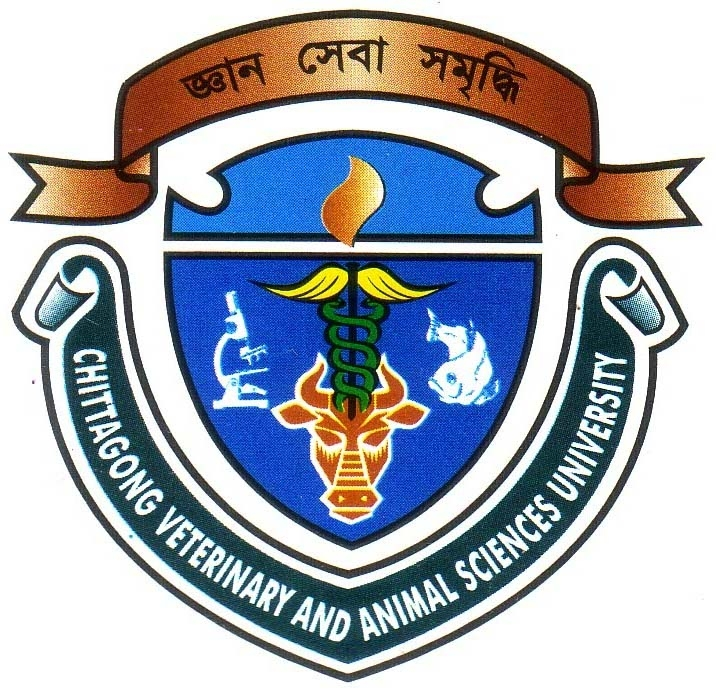                                                           A REPORT                                                                 ByINTERN ID No: E-34 Roll No: 05/102Reg. No: 277Session: 2004-2005Faculty of Veterinary MedicineChittagong Veterinary and Animal Sciences UniversityHaematological Variations in Brucella abortus Antibody Positive Cross-bred Cattle at Chittagong, BangladeshIn Partial Fulfillment of the Requirementsfor the DegreeofDoctor of Veterinary Medicine                                                        Submitted to theFaculty of Veterinary MedicineChittagong Veterinary and Animal Sciences UniversityHaematological Variations in Brucella abortus Antibody           Positive Cross-bred Cattle at Chittagong, Bangladesh                                                                                                                                            A REPORTByS. M. MUSHFIQUR RAHMANApproved as to style and content by:               Chittagong Veterinary and Animal Sciences University                                                       INDEX                                 TABLE, GRAPH AND FIGURE INDEX                                                         TABLES                                                          FIGURESABBREVIATIONSII                  TitlePage No.AcknowledgementIAbbreviationsIIAbstractIII1.Introduction1-22.Review of Literature3-102.1. General study3-8       2.1.1. Etiology of Brucellosis3       2.1.2. Epidemiology4-5       2.1.3. Transmission5-6       2.1.4. Clinical Sign6-7       2.1.5. Treatment  7        2.1.6. Prevention and control7-82.2. Review study or diagnosis of Brucellosis8       2.2.1. Microscopic examination8       2.2.2. Culture8       2.2.3. Nucleic acid recognition methods9      2.2.4. Serological test9     2.2.5. Other tests9         2.2.5.1. Brucellin skin test9          2.2.5.2. Serum agglutination test (SAT)9          2.2.5.3. Native hapten and cytosol protein-based                          tests            10           2.2.5.4. Interferon gamma test        10      2.2.6. Hematological diagnosis103.Materials and Methods11-21   3.1. Area and Study Population11    3.2. Study design and farm selection11     3.3. Questionnaire design and data collection12    3.4. Laboratory Preparation12    3.5. Sample Collection and Handling12-13          3.5.1. Milk sampling12           3.5.2. Blood sampling13    3.6. Immunological Tests13         3.6.1. Milk Ring Test (MRT)13-14         3.6.2. Indirect-Enzyme Linked Immunosorbent                             Assay (i-ELISA)             14-15         3.6.3. Rose Bengal Plate Test (RBPT)15-16      3.7. Hematological tests16           3.7.1. Hemoglobin test16-17          3.7.2. Packed cell volume (PCV) or Haematocrit                        value17         3.7.3. Erythrocyte sedimentation rate (ESR)17         3.7.4. Total erythrocyte count (TEC)17-19         3.7.5. Total leukocyte count (TLC)19-20         3.7.6. Differential leukocyte count (DLC)20-21    3.8. Data Analysis214.Result22-24     4.1. Immunological test results22     4.2. Haematological test results23-245.Discussion25-266. Conclusion &    recommendation277. References28-33Annex-I34Annex-II35-38Table No.Name of the TablePage No.01Interpretation of indirect (antibody capture) ELISA.1502The cows’ response to different immunological tests2203Haematological parameters of Brucellosis positive and negative group of cattle2304Association of positive samples and explanatory variables (p ≤ 0.05) in multinomial logistic regression model24Fig. No.Name of the figurePage No01.Schematic diagram of experimental design1102.Milk Ring Test ( a. -ve, b. +ve)1403.Rose Bangle plate Test (a. –ve, b. +ve)1604.Counting Area in Neubauer's Chamber1805.Differentiate leukocyte count2106.Graphical representation of different immunological test results.2207.Graphical representation of blood parameters.24BAU         : Bangladesh Agricultural UniversityMCHC    : Mean corpuscular hemoglobin concentrationBCS	   : Body Condition ScoringMCH         : Mean corpuscular hemoglobinCVASU     : Chittagong Veterinary and Animal Sciences UniversityOIE           : World Organization for Animal HealthDLC           : Differential leucocyte countPCR	    : Polymerase Chain ReactionELISA	   : Enzyme Linked Immunosorbent Assay PCV           : Packed cell volumeEDTA       : Di-sodium salt of ethylene diamine-tetraaceticRBPT          :Rose Bengal Plate Test ESR          : Erythrocyte sedimentation rateRB              :Bengal testFAO        : Food and Agricultural OrganizationSAT	     : Serum Agglutination TestHb         : Hemoglobin testTAT / AT     : Tube Agglutination TestLPS	  : Lipo-polysaccharide TLC             :  Total leucocyte countMRT	  : Milk Ring TestTEC              : Total erythrocyte countMCV         : Mean Corpuscular volumeWHO 	       : World Health Organization